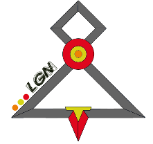 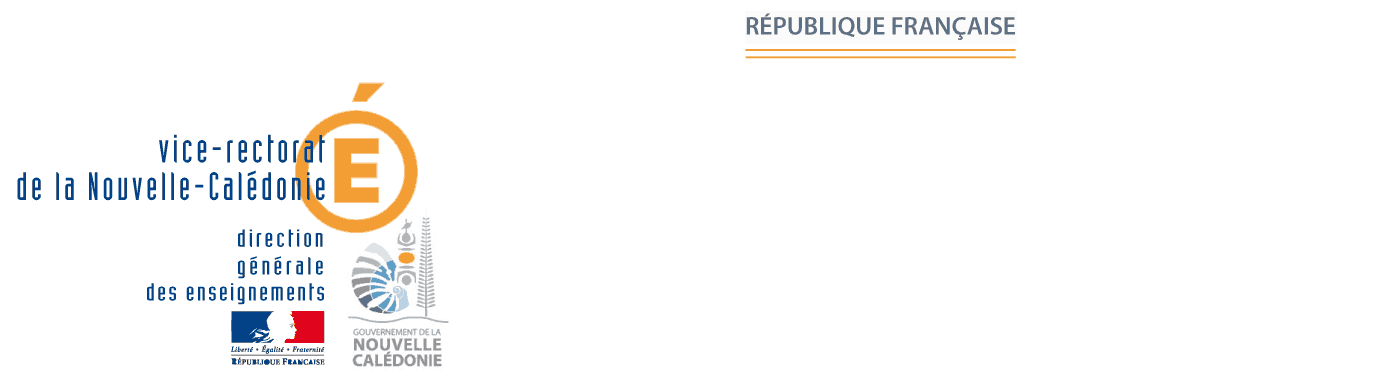 GUIDE D’ACCOMPAGNEMENT AUX PARENTS D’ELEVES DE SECONDE« Comment préparer son orientation à l’issue de la classe de seconde dans le cadre de la réforme du lycée ? »Cadre général de la réformeLa réforme concerne les élèves qui sont entrés en 2nde en février 2019. La première session du nouveau baccalauréat général et technologique aura lieu en 2021.Les nouveautés introduites par la réforme des baccalauréats général et technologiqueLes épreuves finales comptent pour 60 % de la note : français écrit et oral, philosophie, 2 enseignements de spécialité et un grand oralTrois épreuves de contrôle continu, une en fin de première sur l’enseignement de spécialité non poursuivi en terminale, deux en fin de terminale, histoire-géographie et le nouvel « enseignement scientifique » qui compteront pour 30 % Les bulletins trimestriels comptent pour 10 % afin de valoriser la régularité du travail des élèves ainsi que leur assiduité.Les nouveautés introduites par la réforme des enseignements au lycée général et technologiqueLa classe de seconde reste commune à la voie générale et technologique. A la rentrée 2020, des modifications importantes seront mises en place, sans changer fondamentalement la nature de la classe de seconde qui reste une classe de transition entre le collège et le lycée.Pour le cycle terminal (1re et Terminale) de la voie générale :Les séries L, ES, S sont abandonnéesTous les lycéens suivent des enseignements communs identiques : français en première, philosophie en terminale, histoire-géographie, enseignement moral et civique, deux langues vivantes, éducation physique et sportive et enseignement scientifiqueTous les élèves choisissent des enseignements de spécialité : 3 en première (4 h chacun) puis approfondissent 2 enseignements de spécialité (6 h chacun) en terminaleLes élèves qui le souhaitent peuvent choisir un enseignement optionnel en 1re et en terminale (3 h). Exceptionnellement, l’enseignement de Langues et Cultures de l’Antiquité peut être choisi comme 2e enseignement optionnelPour le cycle terminal de la voie technologique :Tous les lycéens suivent désormais les mêmes enseignements communsLes séries technologiques ne sont pas modifiées car certaines ont récemment été rénovéesLes élèves suivent trois enseignements de spécialité en 1re, puis deux en terminale qui sont déterminés en fonction de leur série. La réalisation d’un projet par l’élève est au centre de la formationMise en œuvre de la réforme au lycéeLes changements en 1re et Terminale au Lycée du Grand Nouméa à la rentrée 2020L’enseignement scientifiqueCet enseignement permettra de « transmettre les principaux concepts scientifiques qui sont essentiels pour comprendre et agir au XXIème siècle et se familiariser avec les processus de construction de la vérité scientifique (exemple la transition numérique, la transition écologique, bio-éthique ou encore l’intelligence artificielle).Cet « enseignement scientifique » devient obligatoire pour tous les élèves à raison de 2 heureshebdomadaires en première et en terminale.Les enseignements de spécialité en première et en terminaleOutre les matières communes à tous, évoquées ci-dessus, chaque élève devra suivre trois enseignements de spécialité en première puis 2 en terminale. Ceux-ci ont pour objectif de permettre une meilleure articulation entre les études au lycée et celles de l’enseignement supérieur. Chaque élève aura la possibilité de sélectionner 4 spécialités en 2nde sachant que 3 seront retenues en 1re. La carte des enseignements de spécialité au Lycée du Grand NouméaMathématiques : (Maths)L’enseignement de spécialité de mathématiques permet aux élèves de renforcer et d’approfondir l’étude des thèmes suivants : « Algèbre », « Analyse », « Géométrie », « Probabilités et statistique » et « Algorithmique et programmation ». Cet enseignement s’ouvre à l’histoire des mathématiques pour expliquer l’émergence et l’évolution des notions et permet aux élèves d’accéder à l’abstraction et de consolider la maîtrise du calcul algébrique. L’utilisation de logiciels, d’outils de représentation, de simulation et de programmation favorise l’expérimentation et la mise en situation. Les interactions avec d’autres enseignements de spécialité tels que physique-chimie, sciences de la vie et de la Terre, sciences de l’ingénieur, sciences économiques et sociales sont valorisées.Physique-Chimie : (PC)L’enseignement de spécialité de physique-chimie propose aux élèves de découvrir des notions en lien avec les thèmes "Organisation et transformations de la matière", "Mouvement et interactions", "L’énergie : conversions et transferts" et "Ondes et signaux". Les domaines d’application choisis (« Le son et sa perception », « Vision et images », « Synthèse de molécules naturelles », etc.) donnent à l’élève une image concrète, vivante et moderne de la physique et de la chimie. Cet enseignement accorde une place importante à l’expérimentation et redonne toute leur place à la modélisation et à la formulation mathématique des lois physiques.Sciences et Vie de la Terre : (SVT)L’enseignement de spécialité Sciences de la vie et de la Terre propose aux élèves d’approfondir des notions en liens avec les thèmes suivant : « La Terre, la vie et l’organisation du vivant », « Les enjeux planétaires contemporains » et « Le corps humain et la santé ». Le programme développe chez l’élève des compétences fondamentales telles que l’observation, l’expérimentation, la modélisation, l’analyse, l’argumentation, etc., indispensables à la poursuite d’étude dans l’enseignement supérieur et à leur formation de futurs citoyens. Cette spécialité propose également à l’élève une meilleure compréhension du fonctionnement de son organisme, une approche réfléchie des enjeux de santé publique et une réflexion éthique et civique sur la société et l’environnement. La spécialité Sciences de la vie et de la terre s’appuie sur des connaissances de physique-chimie, mathématiques et informatique acquises lors des précédentes années et les remobilise dans des contextes où l’élève en découvre d’autres applications.Sciences Economiques et Sociales (SES)L’enseignement de spécialité Sciences économiques et sociales renforce et approfondit la maîtrise par les élèves des concepts, méthodes et problématiques essentiels de la science économique, de la sociologie et de la science politique. Il éclaire les grands enjeux économiques, sociaux et politiques des sociétés contemporaines. En renforçant les approches microéconomiques nécessaires pour comprendre les fondamentaux de l’économie et en proposant une approche pluridisciplinaire qui s’appuie notamment sur les sciences sociales, cet enseignement contribue à l’amélioration de la culture économique et sociologique des lycéens.Histoire-géographie, géopolitique et sciences politiques (HGSP)La spécialité Histoire-géographie, géopolitique et sciences politiques propose des clés de compréhension du monde contemporain par l’étude de différents enjeux politiques, sociaux et économiques majeurs. Chaque thème est l’occasion d’une observation du monde actuel, mais également d’un approfondissement historique et géographique permettant de mesurer les influences et les évolutions d’une question politique. L’analyse, adossée à une réflexion sur les relations internationales, développe le sens critique des élèves, ainsi que leur maîtrise des méthodes et de connaissances approfondies dans différentes disciplines ici conjuguées.Humanités, Littérature et Philosophie (HLP)La spécialité Humanités, littérature et philosophie propose l’étude de la littérature et de la philosophie de toutes les époques par la lecture et la découverte de nombreux textes afin d’affiner la pensée et de développer la culture de l’élève. Elle s’appuie sur plusieurs grandes questions qui accompagnent l’humanité, depuis l’Antiquité jusqu’à nos jours : comment utiliser les mots, la parole et l’écriture ? Comment se représenter le monde, celui dans lequel on vit et ceux dans lesquels ont vécu et vivent d’autres hommes et femmes ? Cet enseignement développe ainsi la capacité de l’élève à analyser des points de vue, à formuler une réflexion personnelle argumentée et à débattre sur des questions qui relèvent des enjeux majeurs de l’humanité.Numérique et Sciences Informatiques (NSI)L’enseignement de spécialité Numérique et sciences informatiques propose aux élèves de découvrir des notions en lien, entre autres, avec l’histoire de l’informatique, la représentation et le traitement de données, les interactions homme-machine, les algorithmes, le langage et la programmation.L’élève s’y approprie des notions de programmation en les appliquant à de nombreux projets. La mise en œuvre du programme multiplie les occasions de mise en activité des élèves, sous diverses formes qui permettent de développer des compétences transversales (autonomie, initiative, créativité, capacité à travailler en groupe, argumentation, etc.).Langues, littératures et cultures étrangères (LLCE)L’enseignement de spécialité en langues, littératures et cultures étrangères s’adresse à tous les élèves souhaitant consolider leur maîtrise d’une langue vivante étrangère (l’anglais ou l’espagnol) et acquérir une culture approfondie et diverse relative à la langue étudiée. En s’appuyant sur des supports variés (œuvres littéraires, articles de presse, films, documents iconographiques, documents numériques …), les élèves étudient des thématiques telles que « le voyage » ou « les imaginaires », tout en pratiquant l’ensemble des activités langagières (réception, production, interaction).Littérature, langues et cultures de l’Antiquité (LLCA)La spécialité Littérature, langues et cultures de l’Antiquité propose d’étudier de manière approfondie la langue, la littérature, l’histoire et les civilisations grecque et romaine en les mettant constamment en regard avec notre monde contemporain. Cette spécialité se fonde sur la lecture et la découverte de nombreux textes, en langue ancienne et en traduction, qui servent de supports à l’apprentissage du latin ou du grec. Le thème central « Vivre dans la cité », est décliné à travers l’étude des rapports entre hommes et femmes, des formes de la justice et de la place des dieux. En revisitant ainsi les modes de vie et de pensée des Anciens à la lumière de la modernité, l’élève en perçoit autant la singularité que la proximité. Il enrichit sa réflexion sur les sociétés antiques et contemporaines et acquiert une culture riche et diverse.Arts, histoire des arts (HDA)Située au carrefour de nombreux champs de connaissances, l’histoire des arts est un enseignement de culture artistique fondé sur l’approche codisciplinaire, par plusieurs professeurs, des œuvres et des formes créées par des hommes, des femmes ou des groupes humains dans un contexte historique, culturel et géographique donné, mais susceptibles d’avoir au présent des effets intellectuels, spirituels et esthétiques. Cet enseignement donne conscience aux élèves de la façon dont les arts, depuis les temps les plus reculés, constituent un fait anthropologique majeur, une nécessité de toutes les sociétés humaines et une richesse pour tous les individus. Il leur permet de comprendre les œuvres d’art non comme des représentations de la réalité mais comme des interprétations, détournements ou remises en cause de celle-ci. En fonction des choix d’enseignement de spécialité, quels liens avec l’enseignement supérieur ?Domaines d’orientation dans le supérieurNSIHGSPHLPLLCELLCAMathsPCSESSVTHDALettres, langues vivantes ou anciennesXXXXXSciences humaines, sociales, politiques, géographie, histoire, psychologie, sociologie, CPGE lettres et sciences socialesXXXXXXXCommunication, journalisme, droitXXXXEconomie et gestion, écoles de commerce, classes préparatoires économiquesXXXXXSciences, technologieXXXXMédecine, vétérinaire, agriculture, environnement, pharmacie, kiné, sage-femme..XXXXXSport, défense, sécuritéXXXXXArts, études artistiquesXXXXXX